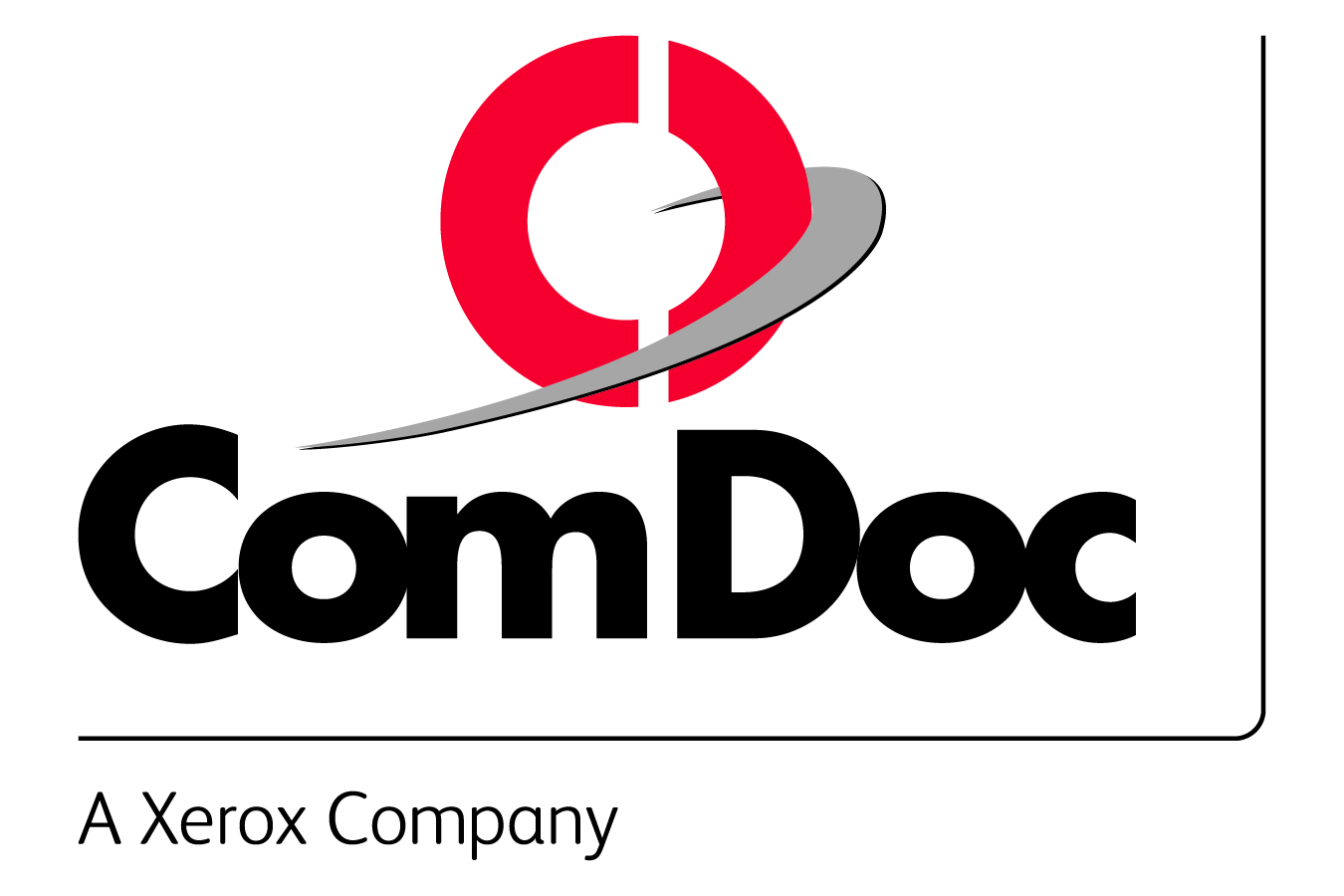 August 21st 2017ComDoc MemoNiagara University Faculty, Staff, and Students,ComDoc will be completing a campus-wide inventory assessment of the copiers and printers this week on Tuesday, August 22nd and Thursday, August 24th from approximately 8:30am – 4:30pm. Representatives from ComDoc, identified below, will be onsite with iPads to complete this inventory checklist. ComDoc employees will be identifiable by ComDoc lanyards/name tags while on-site.Thank you,ComDoc Team/Niagara University Facilities Management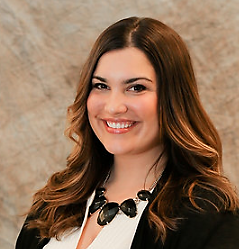 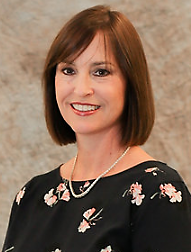 Jenna Rocco						     Laura DiVincenzoComDoc Major Account Support Specialist			ComDoc Major Account Support Specialist